Анализ  о проделанной работепо физическому воспитаниюза 1 полугодие 2018-2019 учебного годаКГУ «Приреченская СШ»Физическая культура — часть образа жизни человека — система специальных упражнений и спортивной деятельности, направленная на развитие его физических и духовных сил. Она опирается на научные данные о физических и психических возможностям организма, на специальную материально-техническую базу, способствующую их проявлению и развитию. Физическая культура как часть общей культуры направлена на гармоническое развитие всех природных сущностных сил и морального духа человека. Учителя  физической культуры нашей школы работают над проблемой «Воспитание у школьников сознательного отношения к своему здоровью и формирование здорового образа жизни», работая под девизом «Укрепи здоровье смолоду!». Поэтому, были поставлены следующие задачи на первую четверть: формирование интереса к занятиям физическими упражнениями, профилактика заболеваний учащихся школы и обучение учащихся самостоятельным занятиям физическими упражнениями.  В школе была организована работа физкультурно-оздоровительных мероприятий, соответствующих  плану, которые являются составной частью режима школьников: разучивание комплексов утренней гигиенической гимнастики, проведение гимнастики до занятий в классах, проведение учителями-предметниками физкультминуток, проведение подвижных перемен, а так же «Дней здоровья», спортивных праздников, соревнований.    	 В начале каждого учебного года учителя физической культуры знакомятся с данными распределения медицинской сестрой учащихся на мед.группы. Работаем под девизом: «Освобождённых от занятий физической культурой детей не должно быть!».    	Занимающиеся в подготовительной группе выполняют все упражнения и задания, кроме длительного и скоростного бега, прыжков, упражнений с напряжением.   	Школьники, отнесённые по состоянию здоровья к спец. мед. группе, требуют к себе особого внимания. Объясняем и убеждаем «освобождённых» от занятий физкультуры детей и их родителей в том, что ОРУ (общеразвивающие) упражнения полезны всем и не запрещены никому под наблюдением учителя. Большинство учащихся выбирали эту форму работы на уроке. Они же являлись инструкторами помощниками, судьями; играли в настольный теннис; выполняли дома комплексы спец. упражнений, которые подбирались по их диагнозу (с рекомендациями и контролем. Такой дифференцированный подход к обучению позволяет задействовать, заинтересовать, приобщить к физическим занятиям и оценить всех учащихся в учебном процессе.      	Планирование уроков было составлено на основе комплексной программы  физического воспитания для учащихся средней общеобразовательной школы (1-11 классы) Программа предполагает распределение часов вариативной части на виды спорта с учётом индивидуальных способностей детей и особенностей работы школы.   Программа в основном выполнена. Уроки проводились в соответствии с планами, намеченными учителями. В 1 четверти учащиеся занимались лёгкой атлетикой и спортивными играми.    Большое внимание уделялось технике безопасности на уроках и тренировочных занятиях, изучению нормативных документов. Продолжается активная работа по внедрению в учебно-воспитательный процесс новых УМК, здоровьесберегающих и игровых технологий.  Учителя нашей школы своей основной задачей считают убедить и приучить детей в необходимости систематически заниматься физической культурой и спортом. Проводились уроки на достаточно высоком уровне (организационном и методическом), используя прогрессивно-эффективные методы (метод круговой тренировки в игровой форме и т.д.). Для формирования у учащихся морально-волевых и нравственных качеств характера большое место в 1-11 классах отводится подвижным и спортивным играм, так же эстафетам.спортивно-массовые мероприятия прошли в сентябре 2018 года:  8 сентября 2018 года  в Приреченской средней школе прошло спортивное мероприятие по лёгкой атлетике.Цели и задачи: Привлечение большего количества учащихся, работников администраций, педагогического состава  и технического персонала  к занятиям физической культурой и спортом.Повышение информированности и приверженности школьников к формированию здорового образа жизни, физической активности   Со словами поздравления выступила директор школы Жетписова М.С.После чего учителя физкультуры ознакомили учащихся с программой проведения фестиваля. Далее, детская организация учащихся 7 класса провела со всеми участниками праздника здоровья музыкальную  разминку флеш-моб. По окончании торжественной части был проведен легкоатлетический забег по дистанциям. 1-2классМальчики:1 место- Пилипенко Т. 2 место- Елисеев Р.3 место – Черныш М.3-4 классМальчики:1 место- Айзель В. 2 место- Елисеев М.3 место –Чуйченко К.Девочки:1 место – Алешкова Т.2 место – Мухутдинова Д.3 место- Кашкарова Е.Девочки:1 место – Эрболат А.2 место – Литвинова В.3 место- Чучкова В.5-6 классМальчики: 1 место-Кашкаров С. 2 место – Пятков Д.3 место- Аверин К.Девочки:1 место- Атрашенко А.2 место- Гамбург Д.3 место – Кобжасарова К.7-8 классМальчики: 1 место- Балтабаев Д.2 место – Карелин С.3 место- Маер Д.Девочки1 место- Алексеева М.2 место- Климентьева В.3 место – Бренкман Д 9,10,11классМальчики: 1 место-Насс Е.и Михель Н. 2 место – Сагындыков Е.3 место- Кун П.Девочки:1 место- Кучинскас Н.2 место- Есенгельдина Д.3 место – Герклач В.Среди учителей:Мужчины:1 место- Хавсемет С.2 место- Тюлегенов К.Е.3 место- Бимаганбетов Б.Б.Женщины:1 место- Айзель С.С.2 место- Бахыт Т.3 место- Сураухан Г.Охват:Затем проводились «Подвижные игры», «Веселые старты» для учащихся начальных классов. Футбол был проведен среди учащихся 5-11 классов:1 место- заняли команда учащихся 9 класса2 место –  команда учащихся 8 класса3 место – команда учащихся 6 классаКаждый класс приняли активное участие в спортивных конкурсах.На линейке были вручены грамоты по местам.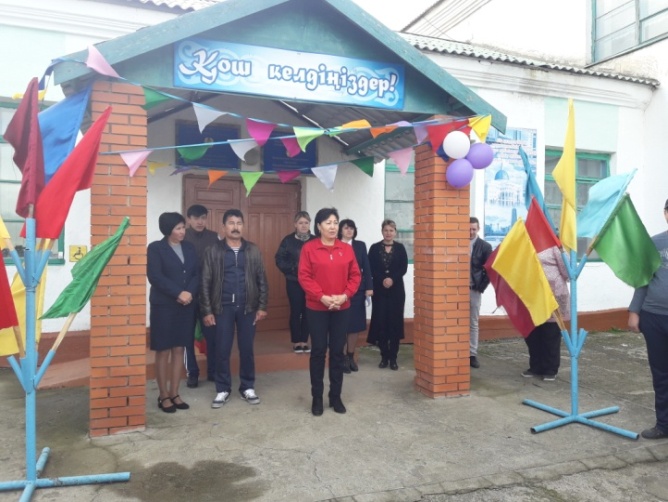 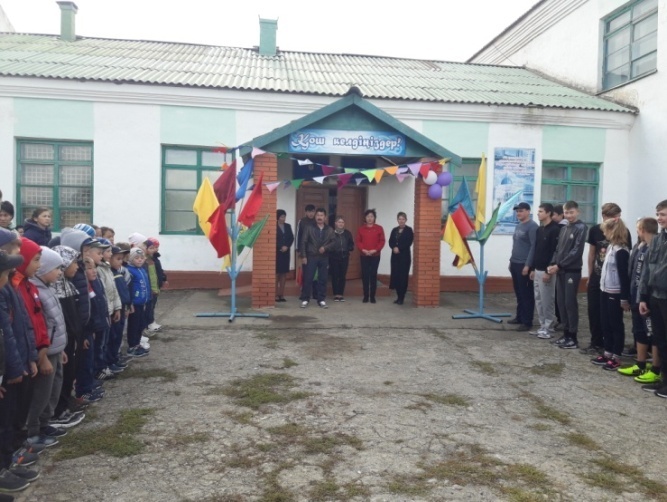 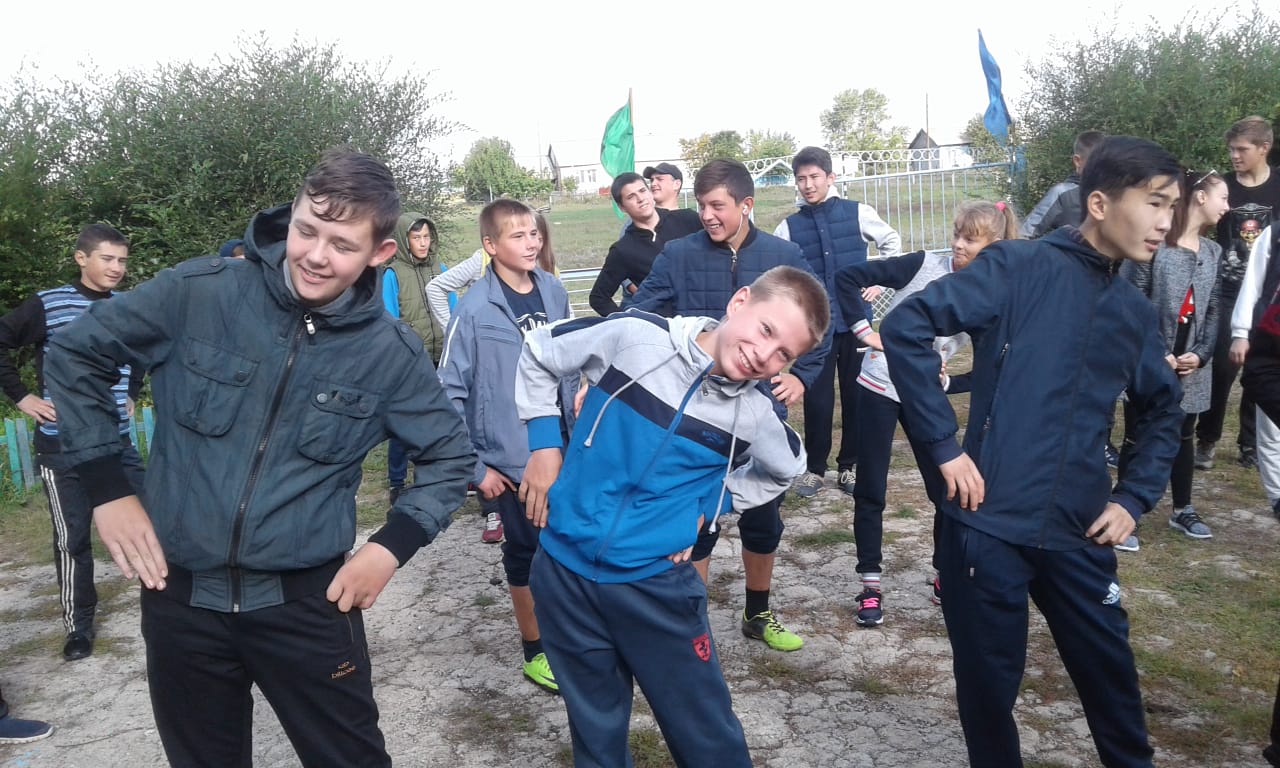 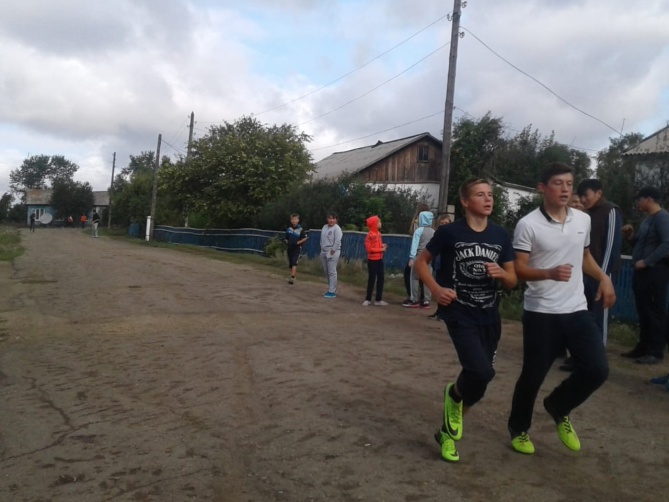 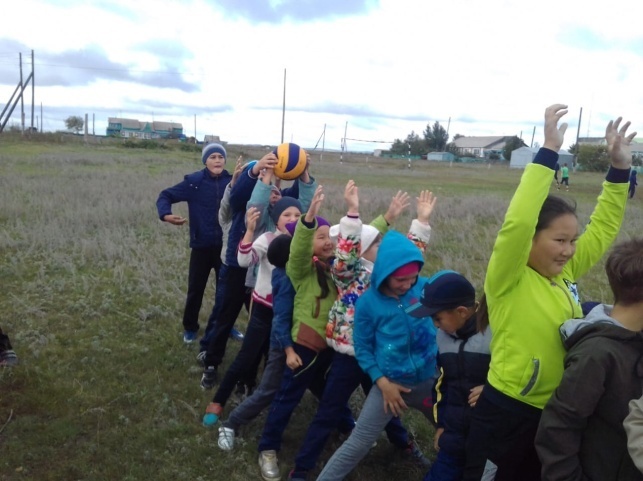 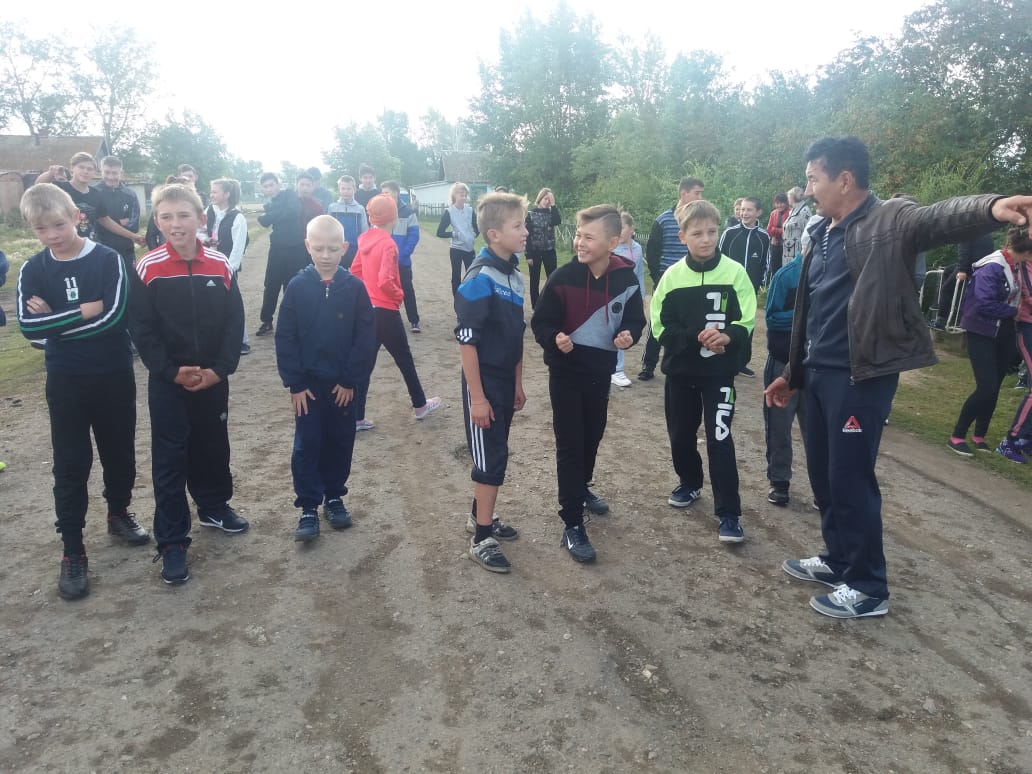 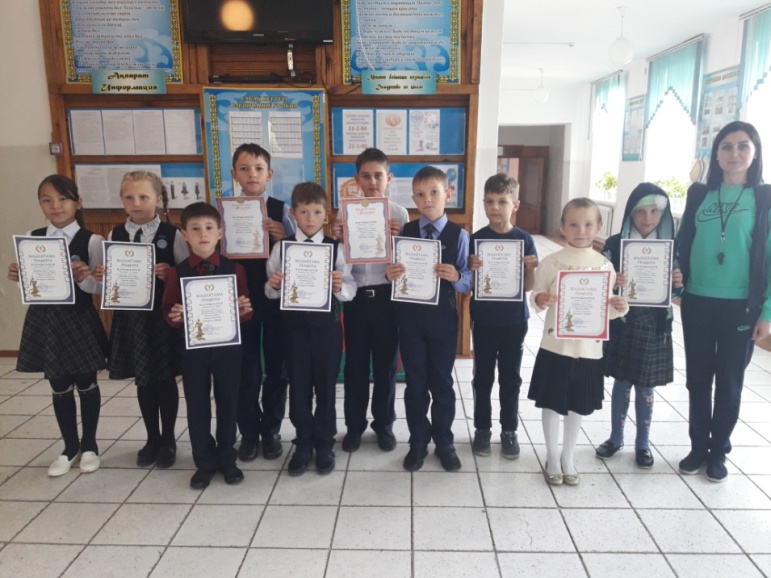 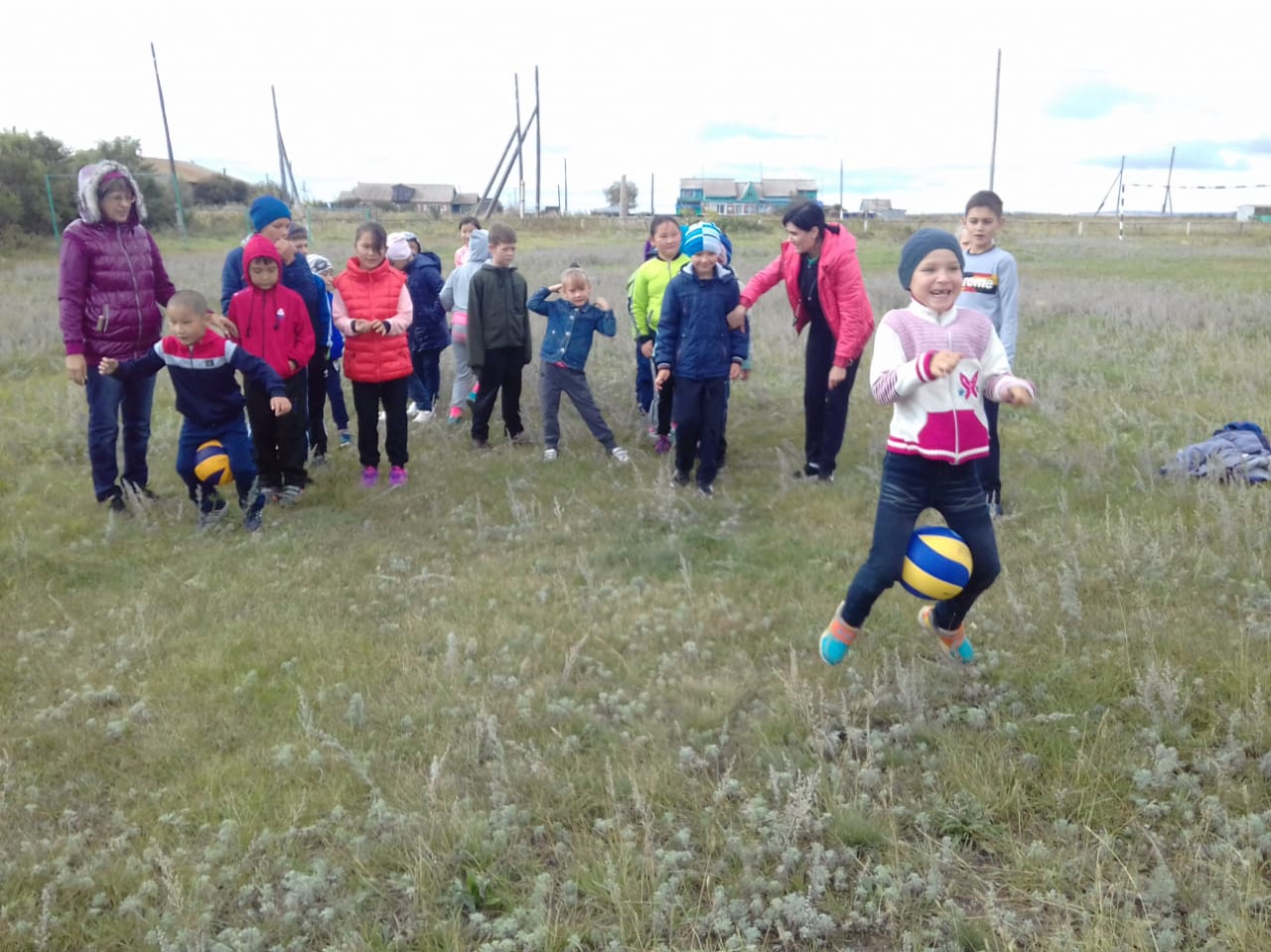 14 сентября 2018 года в нашей школе проходил спортивный праздник «Папа, мама, я – спортивная семья», для учащихся начальной школы, в рамках проведения Недели семьи. Соревнования проходили под девизом «Неразлучные друзья – взрослые и дети».Семьи под бурные аплодисменты вошли в спортивный зал, где им предстояло соревноваться в силе, быстроте, ловкости, участвуя в конкурсах и эстафетах.Цели: 1. Приобщение детей к здоровому образу жизни            2. Сплочение классного коллектива            3. Повышение интереса родителей к делам класса, школы.В связи с этим были поставлены следующие задачи:1. Привлечь классных  руководителей  и родителей для организации соревнования2.Сформировать команды из числа родителей, учащихся           Соревнование проводилось в спортзале Приреченской СШ  совместно с родителями.Жюри: зам. директора по ВР Рамазанова А.С., педагог-организатор по НВП Бимаганбетов Б.Б.          Каждый конкурс сопровождался музыкой, что создавало отличное настроение. Конкурсы были интересными, с большим количеством спортивного инвентаря.Все семьи были разделены на большие две команды, далее  командам необходимо было озвучить название команды и девиз.Образовались следующие команды: «Радуга»  и  «Улыбка».Далее были проведены различные эстафеты проводила учитель ФК Айзель С.С. Наша дружная семья»Быстрые и ловкие»«Метание в цель»Сороконожка-Змейка«Прыжки»Гусеница»Ассорти«Пингвины»Организация соревнований прошла на высоком уровне.          Результаты соревнования:По итогам всех конкурсов  победила Дружба!На празднике царила атмосфера веселья и соперничества. Она была доброжелательной и жизнерадостной. По окончании соревнований председатель жюри –зам. директора по ВР Рамазанова А.С., Бимаганбетов Б.Б.  вручили всем участникам грамоты по номинациям.Соревнования прошли на хорошем организационном уровне. Все присутствующие получили заряд бодрости и хорошего настроения. Дети и взрослые ещё больше сблизились, пообщались в неформальной обстановке. 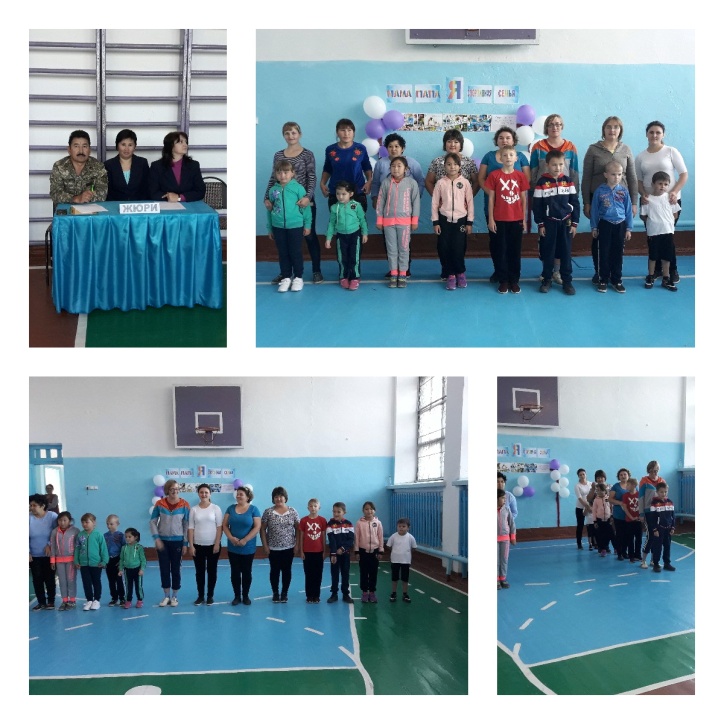 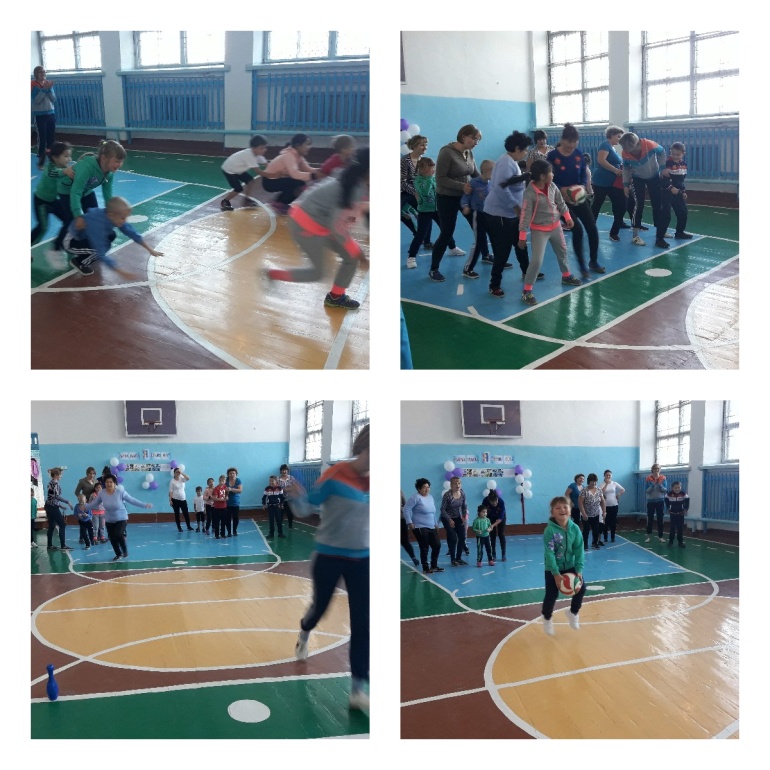 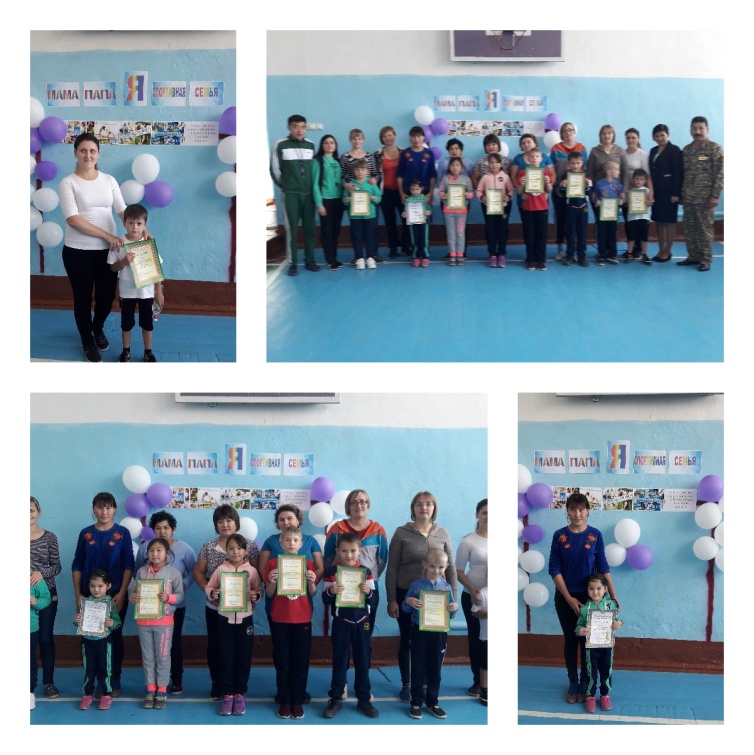 Согласно годового плана мероприятий физической культуры 3 октября 2018 года в КГУ «Приреченская СШ» состоялось соревнование по волейболу среди двух  команд  «Учителя» - «Ученики», посвященное Дню Учителя. Команда учителей выдвинула свою сборную: Хавсемет С., Айзель С.С. – учителя ФК, Вергизова У.Ф.-воспиатель предшколы, Карпенко Н.А.- учитель русского языка, Тюлегенов К.Е.-учитель английского языка, Баирлина Г.Ш. – учитель нач. классов. Также свою сборную организовали ученики: Михель Никита, Насс Егор, Кучинскас Надежда, Кун Пауль, Райзих Михаил, Карелин Стас.На протяжении соревнования команды продемонстрировали такие качества, как замечательные подачи и приемы мяча, воля к победе, умение психологически противостоять сопернику.  Борьба шла ожесточенная первую партию выиграли учителя, затем ученики собрались и преодолев страх перед соперником одержали победу во второй партии.  Счет стал равным 1:1. Затем третья партия принесла учителям ПОБЕДУ!!! 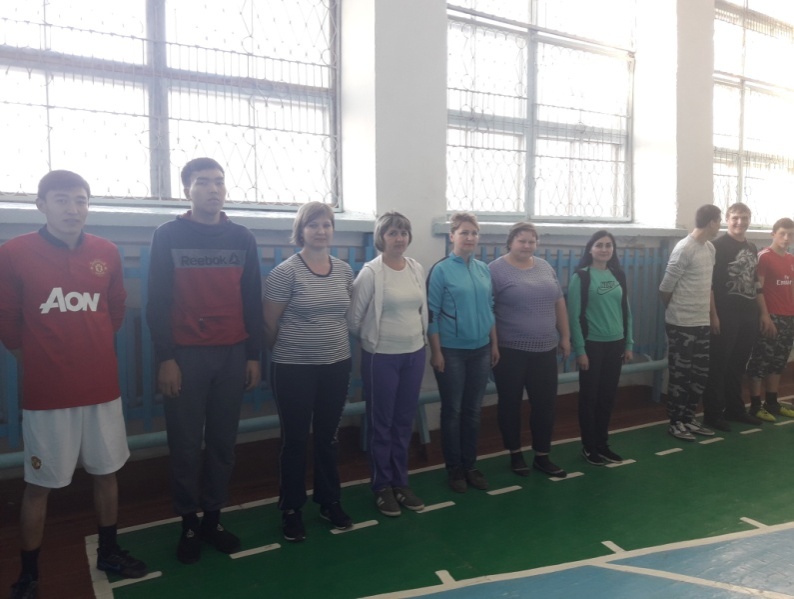 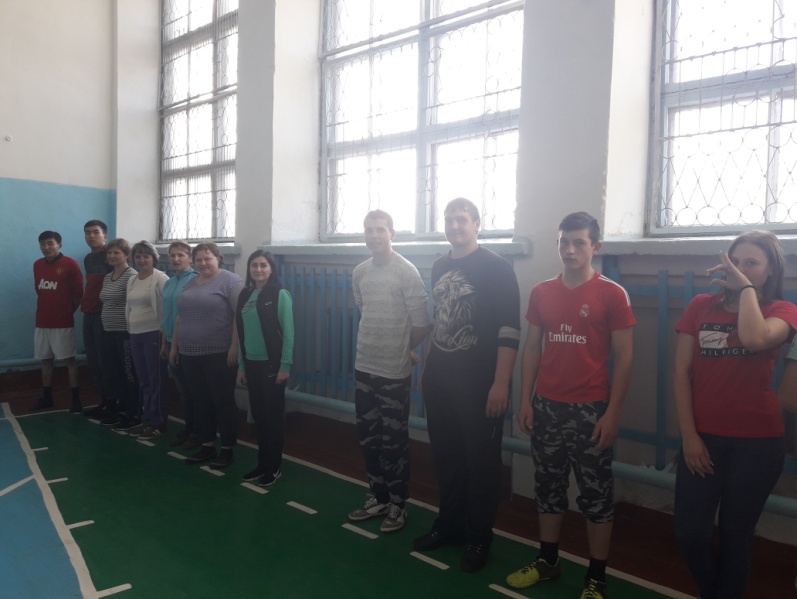 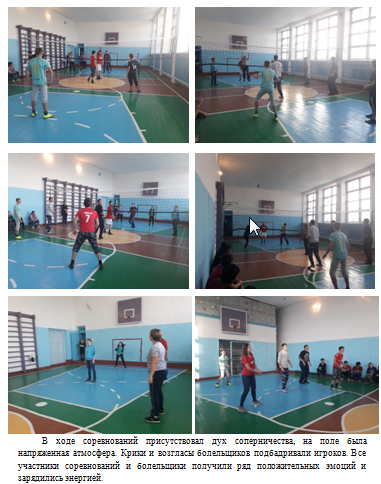 Согласно плана мероприятий, посвященное Дню девочек состоялось соревнование по пионерболу  среди девочек 5-11 классов. Были сформированные   2 сборные команды. Девочки показали в игре свою ловкость, сноровку, внимательность, физические способности. Отдохнули душой и телом.В ходе соревнований присутствовал дух соперничества, на поле была напряженная атмосфера. Крики и возгласы болельщиков подбадривали игроков. Все участники соревнований и болельщики получили ряд положительных эмоций и зарядились энергией.  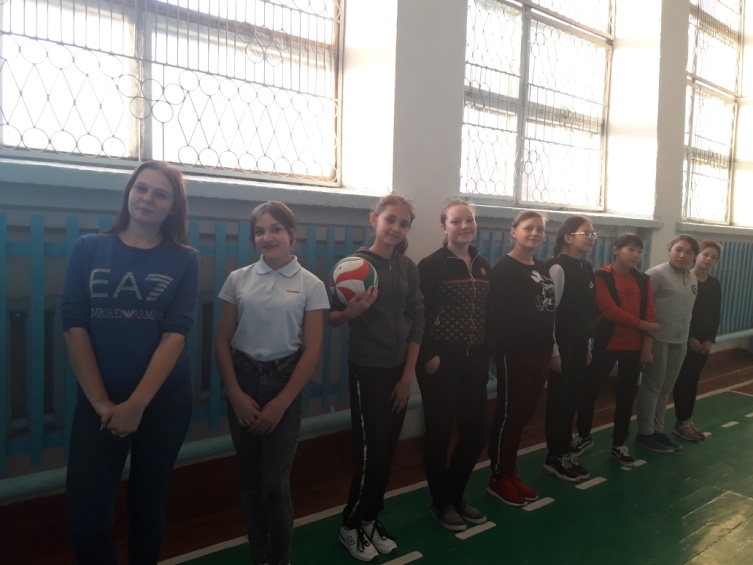 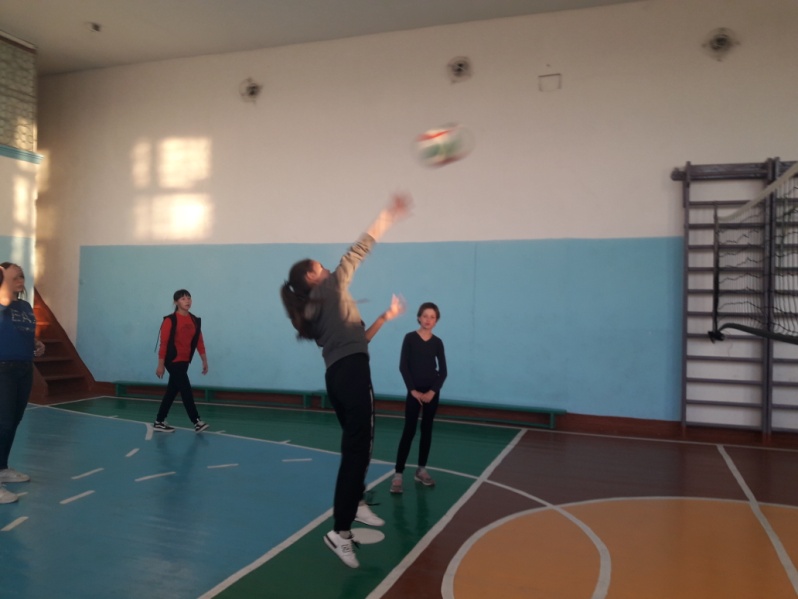 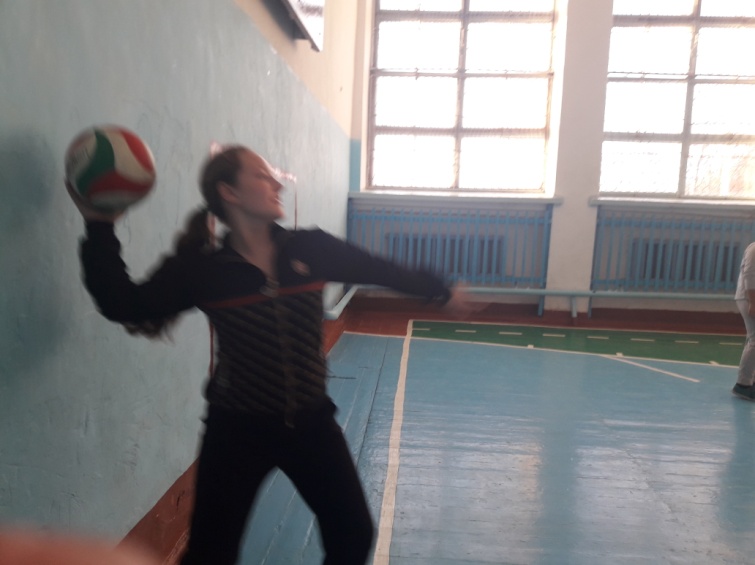 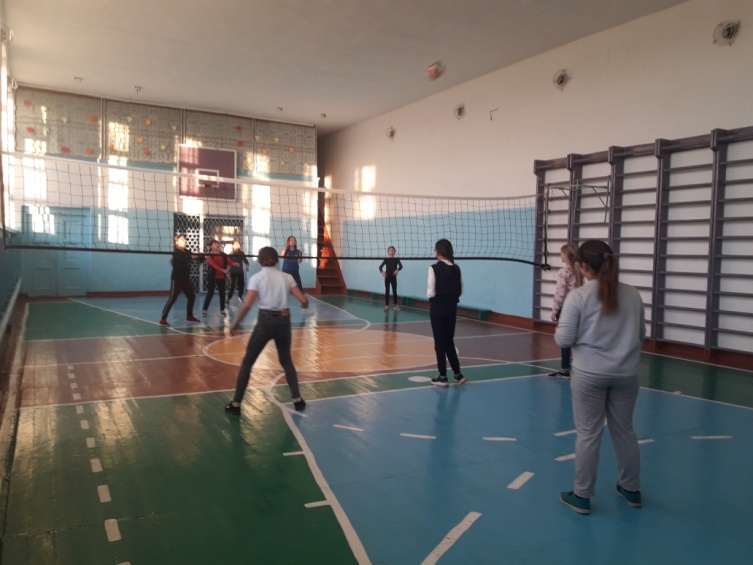 На  осенних каникулах ребята посетили  в Дворец спорта  Бурабай. Ледовую арену. Ученикам очень понравилось катание на коньках. Они  получили заряд положительных эмоций.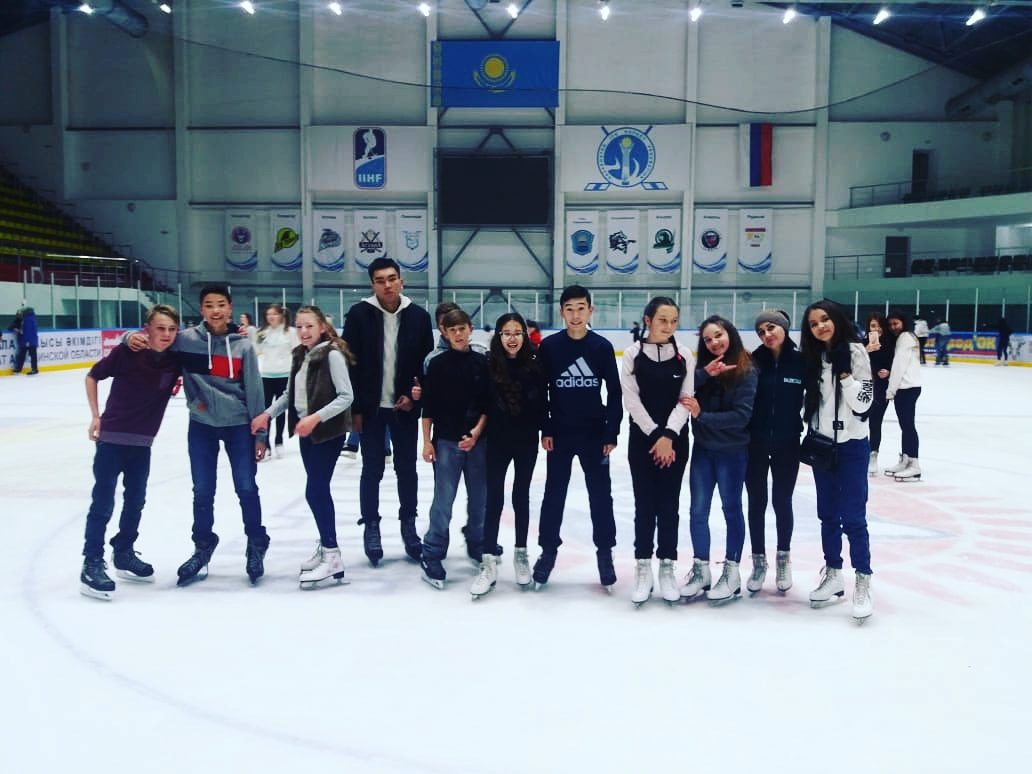 29 ноября 2018 года в 3 классе был проведен открытый урок по физической культуре 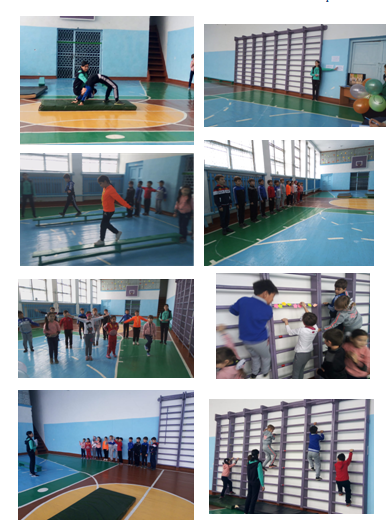 Согласно годового плана мероприятий физической культуры состоялось соревнование по баскетболу среди юношей 8-11 классов.На протяжении соревнования команды продемонстрировали такие качества, как правильное ведение баскетбольного мяча, тактические действия при нападении и отбора мяча, замечательные броски в корзину, воля к победе, умение психологически противостоять сопернику.   В ходе соревнований присутствовал дух соперничества, на поле была напряженная атмосфера. Крики и возгласы болельщиков подбадривали игроков. Все участники соревнований и болельщики получили ряд положительных эмоций и зарядились энергией.  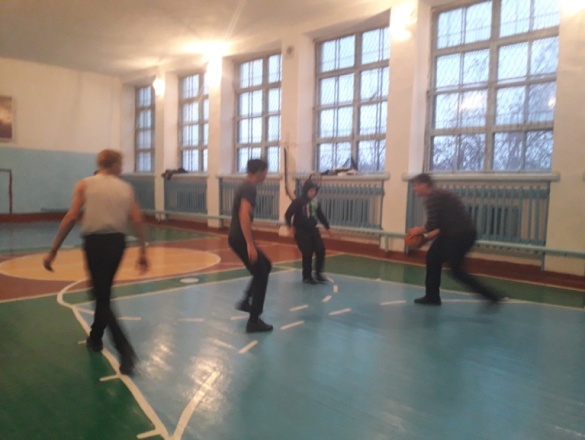 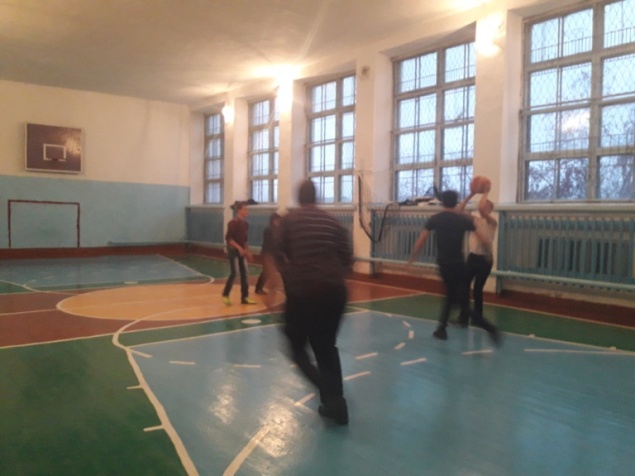 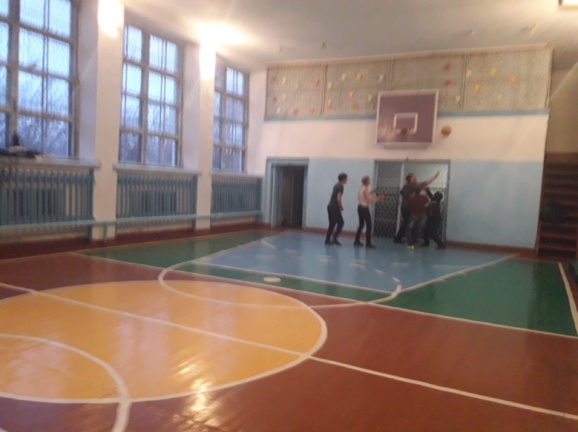 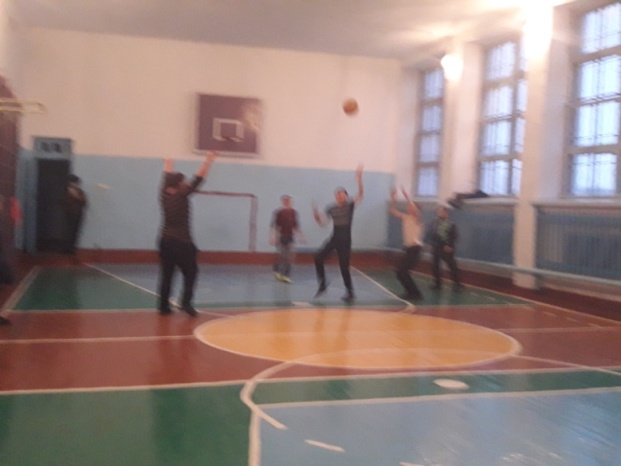 	Прошли зональные соревнования по настольным играм (настольный теннис, шашки) в с. Чаглинка.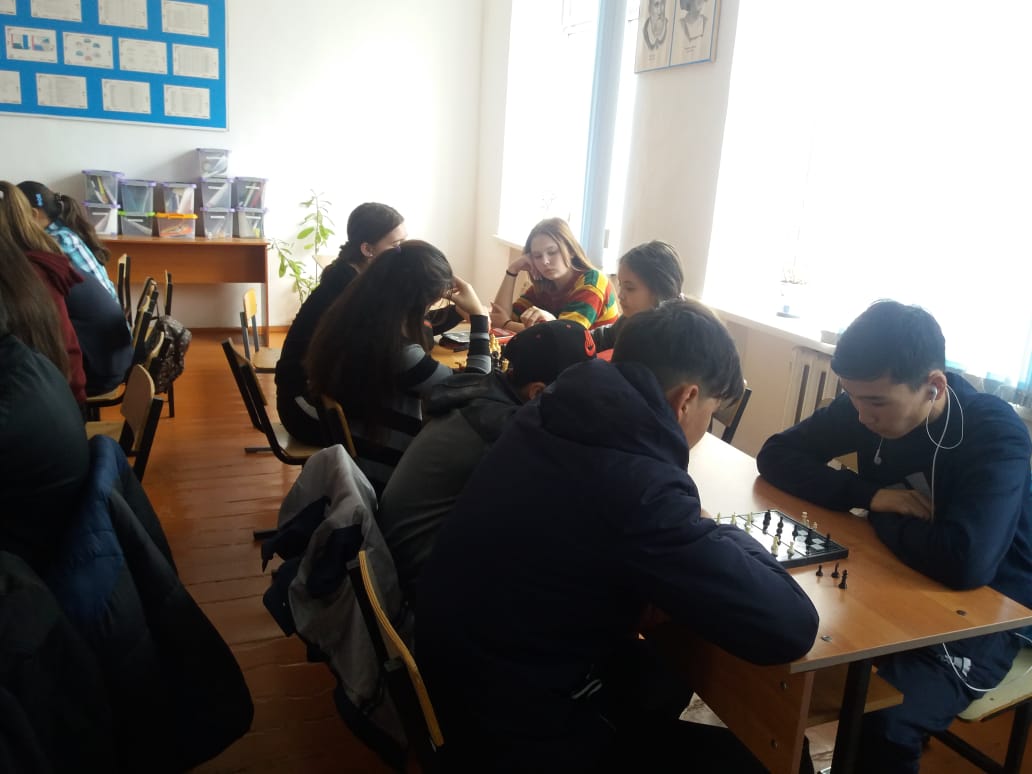 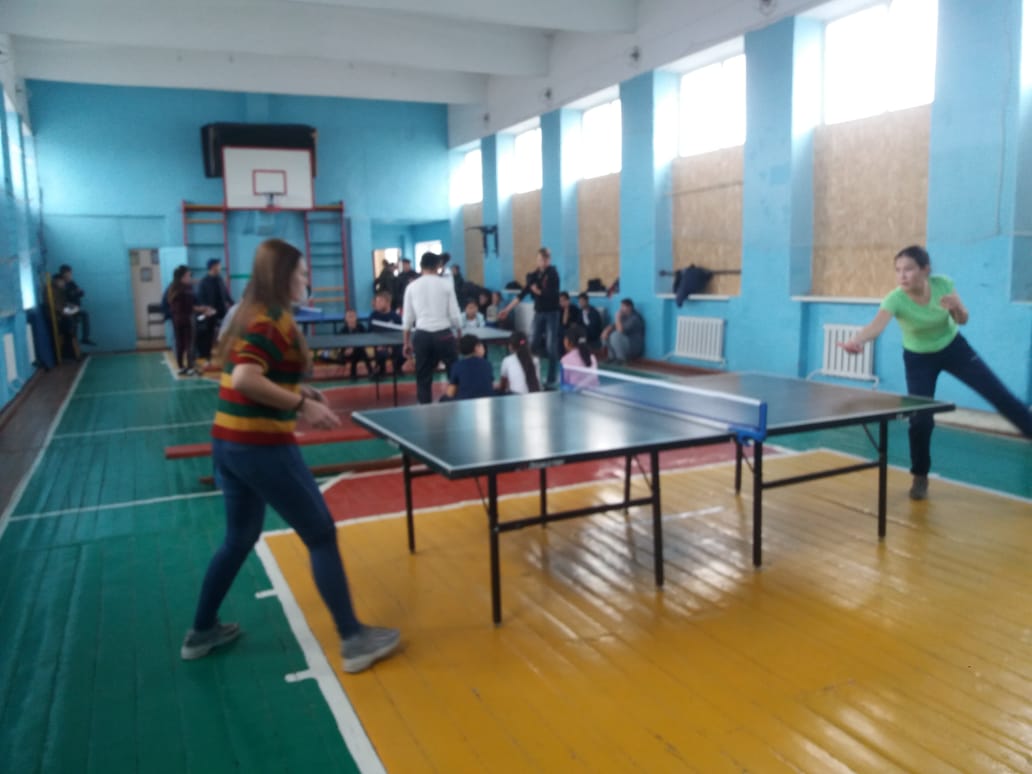 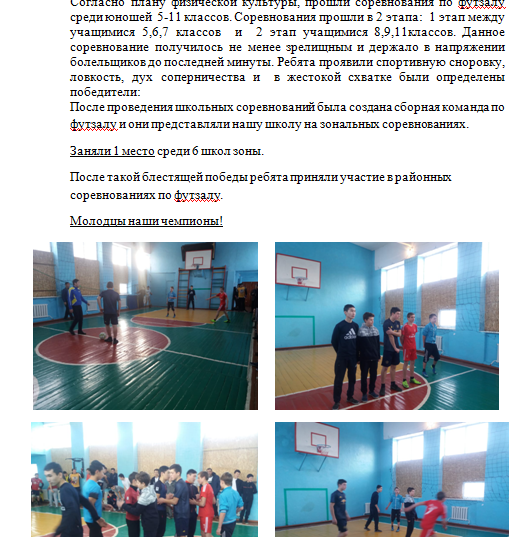 	«Веселые старты» декабрь 2018 г.Цели: 1. Приобщение детей к здоровому образу жизни            2. Сплочение классного коллектива            3. Пропаганда здорового образа жизниВ связи с этим были поставлены следующие задачи:1. Привлечь детей к здоровому образу жизни2.Сформировать команды           Соревнование проводилось в спортзале Приреченской СШ.В начале соревнований была проведена зарядка.          Конкурсы были интересными, учащиеся 4А,2 А, 3Б  были разделены на две команды, далее  командам необходимо было придумать название. Непобедимые, АрыстанКонкурс №1 «Мяч в корзину». Задание: докинуть мяч до корзиныКонкурс № 2 «Пробеги - не зацепи». Задание: Прыжки на скакалке. Командный зачёт.Конкурс № 3 «Пингвины с мячом» Задание: пробежать, зажав мяч между коленями. Побеждает команда, не упустившая мяч.Конкурс № 4 « Кто дальше прыгнет».  Задание: Всё зависит от прыжка. Отмечаем прыжок первого, следующий прыгает от отметки и так далее.Конкурс № 5. «Догони и прокати». Задание: Команды стоят в исходном положении ноги врозь. По команде первый бежит до ориентира с мячом в руках, обегает ориентир, бежит назад в конец колонны и оттуда прокатывает мяч под ногами команды. Впереди стоящий берет мяч и продолжает бег. Побеждает команда, первая закончившая эстафету.Игра ребятам  очень понравилась. Победила команда Арыстан. Все учащиеся  получили заряд положительных эмоций.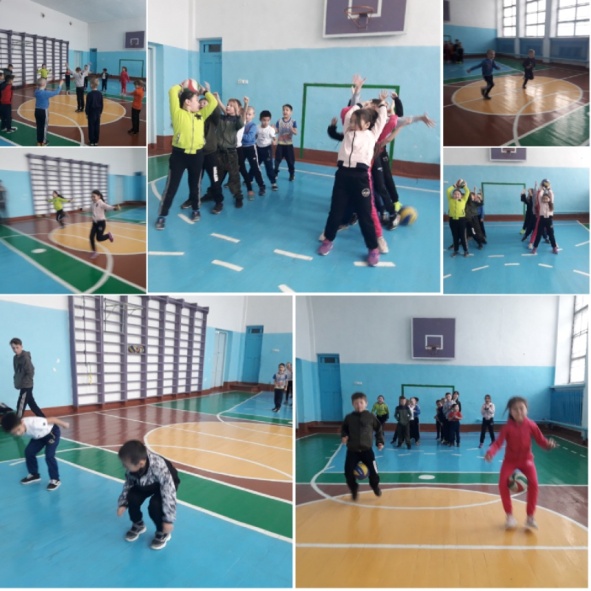 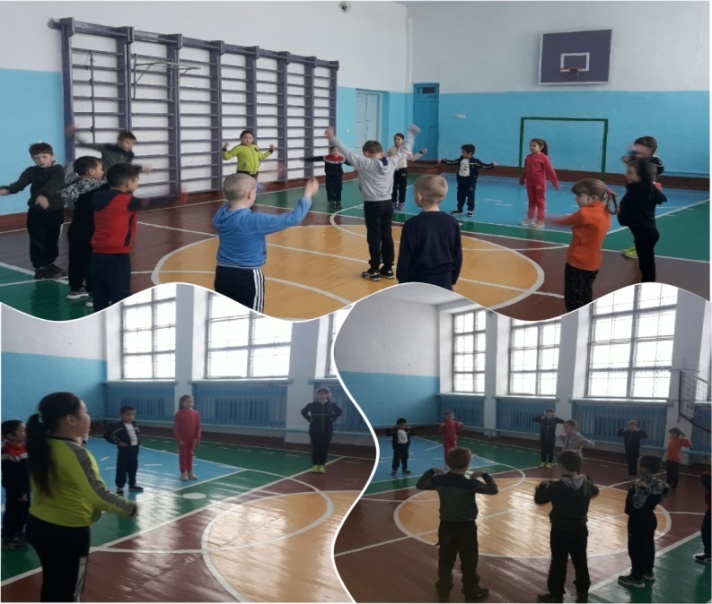 	На основании годового плана работы физической культуры спорта, в Приреченской средней школе с 10 по 14  декабря  2018 года прошла  неделя  национальных игр, посвященная Дню Независимости РК. Цель проведения мероприятия: ознакомить учащихся с национальными играми  асық, тоғызқұмалақ.Мероприятие было организовано в целях популяризации национальных видов спорта и пропаганды здорового образа жизни среди школьников. Древняя казахская игра в асык ату вырабатывает у детей координацию, меткость и ловкость. Ребятам очень понравилась национальная игра асық, они приняли активное участие и изучили правила и тактику, так же зарядились энергией и массой положительных эмоций.В нашей школе ребята занимаются не только развитием силы, но и развитием умственных и интеллектуальных способностей, которые необходимы для  национальной  игры тоғызқұмалақ.  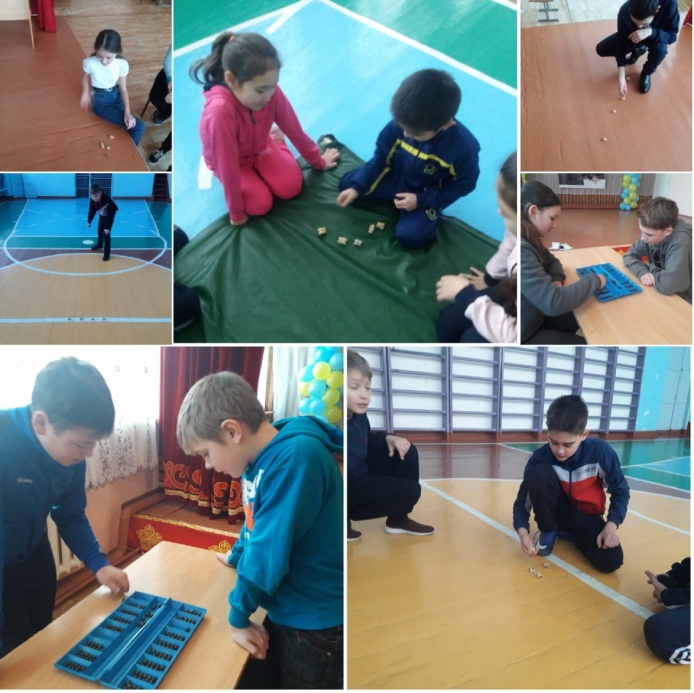 В течение второй четверти учащиеся активно посещали все спортивно-массовые мероприятия, секции. Всегда по итогам соревнований были награждены грамотами, которые пополнили портфолио учащихся. Все те задачи, которые планировали на 2 четверть учителя ФК -выполнили.  Далее  в 3  четверти продолжится работа по вовлечению учащихся в занятия спортом, и ведения здорового образа жизни (ЗОЖ).  План на будущую четверть: Месячник «Лыжня зовет», заливка корта!!! Катание на коньках на корте, хоккей, зимние виды спорта, спортивная игра «Жас Улан». В  третьей четверти продолжится работа по плану   физкультурно-оздоровительной и физкультурно-массовой работы.КатегорияВсегоПриняли участие1-2 класс24223-4 класс21215-6 класс21197-8 класс34329,10,11 класс1212Учителя2316Тема урока:Последовательность в гимнастических упражнениях  (с  акробатическими элементами) Закрепление.Цели обучения, которые достигаются на данном уроке (ссылка на учебную программу):Цели обучения, которые достигаются на данном уроке (ссылка на учебную программу):3.1.5.1. Демонстрировать и уметь определять ряд действий, пространства, динамики и связей при выполнении и оценивании. Выполнить гимнастические элементы (кувырок вперед, стойка на лопатках, мостик из положения лежа, лазанье по гимнастической стене, скольжение различными способами по гимнастической скамье, ходьба по гимнастической скамье, перевороты в группировке на мате.)3.1.5.1. Демонстрировать и уметь определять ряд действий, пространства, динамики и связей при выполнении и оценивании. Выполнить гимнастические элементы (кувырок вперед, стойка на лопатках, мостик из положения лежа, лазанье по гимнастической стене, скольжение различными способами по гимнастической скамье, ходьба по гимнастической скамье, перевороты в группировке на мате.)